A Day No Pigs Would Die (1-2)Chapter 1: Predictions: One day Robert will fight Edward Thatcher.Apron will not survive giving birth. Image:				   This is what I imagine Apron 								   looked like.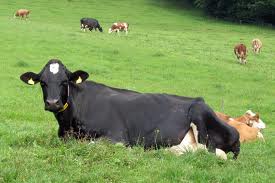 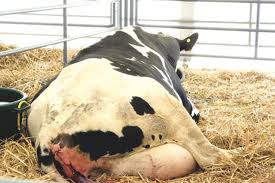 					   This is what Robert saw when he helped                        	                                           Apron give birth.Clarify: Robert unknowingly ripped a goiter from Apron’s throat.Robert decided to help Apron give birth because he did not want to run away from two things in the same day.Questions: Why did Robert take off his pants?Will Apron survive after having a goiter torn from her body?Connections: I have seen cows before, they are large and powerful animals, I could never imagine helping one of them give birth.I have seen pictures of goiters and can picture how strange one would look on a cow.Summary: After running away from school, Robert found the neighbor’s cow, Apron, giving birth. Robert decided to help the cow give birth, but had to chase and beat it until the calf started to come out. After seeing the calf, Robert noticed Apron had trouble breathing, and unknowingly tore out a goiter; getting himself severely bit in the process.Chapter 2:Predictions: Robert will take a long time to heal.Robert’s parents will take extremely good care of him until he feels better.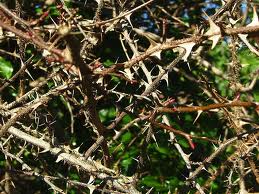 Image:                                	      This is what I picture the prickers in 						      Robert looked like.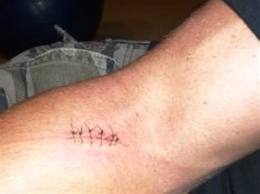 					      This is what I imagine Robert’s stitches 						      looked like.Clarify: Robert’s dad kills pigs for a living.Robert and his father have a strong relationship.Questions: How long will it take Robert to heal?Will Mr. Tanner be angry with Robert for ripping out his cow’s goiter?Connections: Just like Robert, when I am sick, my parents take care of me.I had to get stitches on my chin and believe Robert’s stitches hurt worse than mine.Summary: After getting home, Robert was taken care of by his parents. Immediately Robert’s mom sewed his arm, and later his dad gave him a piece of spruce gum and an apple.